Пятое  заседание двадцать восьмого созываРЕШЕНИЕ27 декабря  2019  года № 27Об утверждении бюджета сельского Алькинский сельсовет муниципального района Салаватский район Республики Башкортостан на 2020 год и на плановый период 2021 и 2022 годовСовет сельского поселения Алькинский сельсовет муниципального района Салаватский район Республики Башкортостан РЕШИЛ:1. Утвердить основные характеристики бюджета сельского поселения Алькинский сельсовет муниципального района Салаватский  район Республики Башкортостан  (далее бюджет сельского поселения) на  2020 год:прогнозируемый общий объем доходов бюджета сельского поселения  в сумме 3104,1 тыс. рублей;общий объем расходов бюджета сельского поселения в сумме 3104,1 тыс. рублей;дефицит бюджета сельского поселения в сумме 0 тыс. рублей.2. Утвердить основные характеристики бюджета сельского поселения Алькинский сельсовет муниципального района Салаватский  район Республики Башкортостан  (далее бюджет сельского поселения) на плановый период 2021 и 2022 годов:прогнозируемый общий объем доходов бюджета сельского поселения на 2021 год в сумме 2975,8 тыс. рублей и на 2022 год в сумме 3037,7 тыс.рублей;общий объем расходов бюджета сельского поселения на 2021 год в сумме 2975,8 тыс. рублей, в том числе условно утвержденные расходы в сумме  59,6 тыс. рублей, и на 2022 год в сумме 3037,7  тыс.рублей, в том числе условно утвержденные расходы в сумме 122,2 тыс. рублей;3. Установить, что муниципальные унитарные предприятия, созданные поселениями, производят отчисления в бюджет сельского поселения в размере 15 процентов от прибыли, остающейся после уплаты налогов и иных обязательных платежей  бюджет в порядке, установленном Решением Совета сельского поселения Алькинский сельсовет муниципального района Салаватский район Республики Башкортостан «Об утверждении положения о порядке перечисления в  бюджет сельского поселения части прибыли муниципальных унитарных предприятий».4. Установить, что при зачислении в бюджет сельского поселения Алькинский сельсовет муниципального района Салаватский район Республики Башкортостан безвозмездных поступлений в виде добровольных взносов (пожертвований) юридических и физических лиц для казенного учреждения, находящегося в ведении соответствующего главного распорядителя средств бюджета сельского поселения Алькинский сельсовет муниципального района Салаватский район Республики Башкортостан, на сумму указанных поступлений увеличиваются бюджетные ассигнования соответствующему главному распорядителю средств бюджета сельского поселения Алькинский сельсовет муниципального района Салаватский район Республики Башкортостан для последующего доведения в установленном порядке до указанного казенного учреждения лимитов бюджетных обязательств для осуществления расходов, соответствующих целям, на достижение которых предоставлены добровольные взносы (пожертвования). 5. Утвердить перечень главных администраторов (администраторов) доходов бюджета сельского поселения Алькинский сельсовет муниципального района Салаватский район Республики Башкортостан согласно приложению №1 к настоящему Решению. Утвердить перечень главных администраторов доходов источников финансирования дефицита бюджета сельского поселения согласно приложению №2         6. Установить поступление доходов  в  бюджет сельского поселения:на 2020  год согласно приложению №  3 к настоящему Решению;на плановый период 2021-2022 годов согласно приложению № 4 к настоящему Решению.                  7. Утвердить в пределах общего объема расходов бюджета сельского поселения Алькинский сельсовет муниципального района Салаватский район Республики Башкортостан, установленного пунктом 1 настоящего Решения, распределение бюджетных ассигнований:7.1. по разделам, подразделам, целевым статьям (государственным (муниципальным) программам Республики Башкортостан и непрограммным направлениям деятельности), группам видов расходов классификации расходов бюджета:на 2020 год согласно приложению 5 к настоящему Решению;на плановый период 2021 и 2022 годов согласно приложению 6 к настоящему Решению.7.2. по целевым статьям (государственным (муниципальным) программам Республики Башкортостан и непрограммным направлениям деятельности), группам видов расходов классификации расходов бюджета:на 2020 год согласно приложению 7 к настоящему Решению;на плановый период 2021 и 2022 годов согласно приложению 8 к настоящему Решению.8. Утвердить ведомственную структуру расходов бюджета сельского поселения Алькинский сельсовет муниципального района Салаватский район Республики Башкортостан:на 2020 год согласно приложению 9 к настоящему Решению;на плановый период 2021  и 2022 годов согласно приложению 10 к настоящему Решению.9. Установить, что субсидии в 2021-2022 годах из бюджета сельского поселения предоставляются главными распорядителями средств бюджета сельского поселения  на безвозмездной и безвозвратной основе в целях возмещения затрат или недополученных доходов в связи с производством (реализацией) товаров, выполнением работ, оказанием услуг в пределах предусмотренных им ассигнований по соответствующим кодам бюджетной классификации:         юридическим лицам (за исключением субсидий муниципальным учреждениям, а также субсидий, указанных в пункте 7 статьи 78 Бюджетного кодекса Российской Федерации), индивидуальным предпринимателям, физическим лицам – производителям товаров, работ, услуг в целях возмещения затрат или недополученных доходов в связи с производством (реализацией) товаров, выполнением работ, оказанием услуг;10. Установить, что решения и иные нормативные правовые акты сельского поселения Алькинский сельсовет муниципального района Салаватский район Республики Башкортостан,  предусматривающие принятие новых видов расходных обязательств или увеличение бюджетных ассигнований на исполнение существующих видов расходных обязательств сверх утвержденных в бюджете сельского поселения на 2020 год и на плановый период 2021 и 2022 годов, а также сокращающие его доходную базу подлежат исполнению при изыскании дополнительных источников доходов бюджета сельского поселения и (или) сокращении бюджетных ассигнований по конкретным статьям расходов бюджета сельского поселения муниципального района Салаватский район Республики Башкортостан.         11. Проекты решений и иных нормативных правовых актов сельского поселения, требующие введения новых видов расходных обязательств или увеличения бюджетных ассигнований по существующим видам расходных обязательств сверх утвержденных в бюджете сельского поселения на 2020 год и на плановый период 2021 и 2022 годов, либо сокращающие его доходную базу, вносятся только при одновременном внесении предложений о дополнительных источниках доходов бюджета сельского поселения и (или) сокращении бюджетных ассигнований по конкретным статьям расходов бюджета сельского поселения.         12. Сельское поселение Алькинский сельсовет муниципального района Салаватский район Республики Башкортостан не вправе принимать решения, приводящие к увеличению в 2021-2022 году численности муниципальных гражданских служащих сельского поселения Алькинский сельсовет муниципального района Салаватский район Республики Башкортостан и работников организаций бюджетной сферы.         13. Утвердить объемы дотаций бюджету сельского поселения из бюджета муниципального района:на 2020 год в сумме 1931,9 тыс. рублей, согласно приложению 3 к настоящему Решению;на 2021 год в сумме 1965,0 тыс. рублей и на 2022 год в сумме 1984,1 тыс. рублей, согласно приложению 4 к настоящему Решению.         14.Утвердить объемы субвенций, выделяемых бюджету сельского поселения из бюджета муниципального района в целях обеспечения расходных обязательств муниципального образования, возникающих при выполнении переданных органам местного самоуправления в установленном порядке государственных полномочий  Республики Башкортостан:на 2020 год в сумме 89,2 тыс. рублей, согласно приложению 3 к настоящему Решению;на 2021 год в сумме 90,1 тыс. рублей и на 2022 год в сумме 93,6 тыс. рублей, согласно приложению 4 к настоящему Решению.          15. Утвердить  объемы иных межбюджетных трансфертов, выделяемых бюджету сельского поселения из бюджета муниципального района:на 2020 год в сумме 92,1 тыс. рублей, согласно приложению 3 к настоящему Решению;на 2021 год в сумме 92,1 тыс. рублей и на 2022 год в сумме 92,1 тыс. рублей, согласно приложению 4 к настоящему Решению.16. Установить предельный объем муниципального долга на 2020 год в сумме  0,0  рублей, на 2021 год в сумме 0,0 рублей, на 2022 год в сумме 0,0 рублей. 	Установить верхний предел муниципального долга на 1 января 2020 года в сумме  0,0 рублей, в том числе верхний предел муниципального долга по муниципальным гарантиям в сумме  0,0 рублей; на 1 января 2020 года в сумме  0,0 рублей, в том числе верхний предел муниципального долга по муниципальным гарантиям в сумме  0,0 рублей; на 1 января 2022 года в сумме  0,0 рублей, в том числе верхний предел муниципального долга по муниципальным гарантиям в сумме  0,0 рублей.             17.  Установить, что остатки средств бюджета сельского поселения по состоянию на 1 января 2020 года в объеме ____ тыс.рублей  направляются Администрацией сельского поселения муниципального района на покрытие временных кассовых разрывов, возникающих в ходе исполнения бюджета сельского поселения муниципального района.         18. Установить, что в соответствии с пунктом 3 статьи 217 Бюджетного кодекса   Российской Федерации следующие основания для внесения в ходе исполнения настоящего Решения  по решениям  Совета сельского поселения Алькинский сельсовет муниципального района Салаватский район Республики Башкортостан и Администрации сельского поселения Алькинский сельсовет муниципального района Салаватский район Республики Башкортостан  изменений в показатели сводной бюджетной росписи  бюджета сельского поселения, связанные с особенностями исполнения бюджета сельского поселения и (или) перераспределения бюджетных ассигнований между главными распорядителями бюджетных средств:использование образованной в ходе исполнения бюджета сельского поселения экономии по отдельным разделам, подразделам, целевым статьям, видам расходов и статьям операций сектора государственного управления классификации расходов бюджетов;распределение средств на реализацию целевых программ по соисполнителям;использование остатков средств бюджета сельского поселения  на 1 января 2020 года, указанных в пункте 19 настоящего Решения.          19. Данное решение вступает в силу с 1 января и действует до 31 декабря 2020 года  и подлежит обнародованию в здании сельского поселения Алькинский сельсовет после его  подписания в установленном порядке, также разместить настоящее решение на сайте сельского поселения Алькинский сельсовет муниципального района Салаватский район Республики Башкортостан https:// сp-alkino.ru. 20.Контроль исполнения настоящего решения возложить на постоянную комиссию Совета сельского поселения Алькинский сельсовет муниципального района Салаватский район Республики Башкортостан по бюджету, налогам, вопросам муниципальной собственности.Глава сельского поселения                      М.Ю.БагаутдиновПеречень главных администраторовдоходов бюджета сельского поселения Алькинский сельсоветмуниципального района Салаватский район  Республики Башкортостан<1> В части доходов, зачисляемых в бюджет сельского поселения  Алькинский сельсовет муниципального района Салаватский район  Республики Башкортостан в пределах компетенции главных администраторов доходов бюджета поселения  Алькинский сельсовет муниципального района Салаватский район  Республики Башкортостан.<2> Администраторами доходов бюджета сельского поселения  Алькинский сельсовет муниципального района Салаватский район  Республики Башкортостан по подстатьям,  статьям, подгруппам группы доходов «2 00 00000 00 – безвозмездные поступления» в части доходов от возврата остатков субсидий, субвенций и иных межбюджетных трансфертов, имеющих целевое назначение, прошлых лет (в части доходов, зачисляемых в бюджет сельского поселения  Алькинский сельсовет муниципального района Салаватский район  Республики Башкортостан) являются уполномоченные органы местного самоуправления поселения, а также созданные ими казенные учреждения, предоставившие соответствующие межбюджетные трансферты.Администраторами доходов бюджета сельского поселения  Алькинский сельсовет муниципального района Салаватский район  Республики Башкортостан по подстатьям, статьям, подгруппам группы доходов «2 00 00000 00 – безвозмездные поступления» являются уполномоченные органы местного самоуправления поселения, а также созданные ими казенные учреждения, являющиеся получателями указанных средств.Приложение №2к решению Совета сельского поселения Алькинский сельсоветмуниципального района Салаватский район Республики Башкорстанот 27 декабря 2019 г. № 27 «О бюджете сельского поселения Алькинский сельсоветмуниципального района Салаватский район Республики Башкортостан на 2020 год и плановый период 2021-2022 годов»Перечень главных администраторов доходов источников финансирования дефицита бюджета сельского поселения Алькинский сельсовет муниципального района Салаватский район  Республики БашкортостанПриложение №3  к решению Совета сельского поселения                                                                                                             Алькинский  сельсовет                                                                                  муниципального района Салаватский район      Республики Башкортостан   от 27 декабря 2019 года №27«О бюджете сельского поселения Алькинский  сельсоветмуниципального района  Салаватский район Республики Башкортостан на 2020 год и плановый период 2021-2022 годов»Поступления доходов в бюджет сельского поселения Алькинский  сельсовет муниципального района Салаватский район Республики Башкортостан на 2020 год                                                                                                                                        	      (тыс.руб.)Приложение  № 4                                                                       к  решению Совета сельского поселения Алькинский сельсовет муниципального района   Салаватский район Республики Башкортостан от 27 декабря 2019 года №27 «О бюджете сельского поселения Алькинский сельсовет муниципального района Салаватский район  Республики Башкортостан на 2020 год и на плановый период 2021 и 2022 годов»Поступления доходов в бюджет сельского поселения Алькинский  сельсовет муниципального района Салаватский район Республики Башкортостан на плановый период 2020-2021 годовПриложение№5                                                                                                        к решению Совета сельского поселения                                                                                                        Алькинский  сельсовет  муниципального района Салаватский район Республики Башкортостан от 27 декабря 2019 года №27«О бюджете сельского поселения Алькинский  сельсоветмуниципального района  Салаватский район Республики Башкортостан на 2020 год и плановый период 2021-2022 годов»Приложение  № 6                                                                       к  решению Совета сельского поселения Алькинский сельсовет муниципального района   Салаватский район Республики Башкортостан от 27 декабря 2019 года №27 «О бюджете сельского поселения Алькинский сельсовет муниципального района Салаватский район  Республики Башкортостан на 2020 год и на плановый период 2021 и 2022 годов»Распределение бюджетных ассигнований сельского поселения Алькинский сельсовет муниципального района Салаватский район на 2021- 2022 года по разделам, подразделам, целевым статьям (государственным (муниципальным) программам Республики Башкортостан и непрограммным направлениям деятельности), группам видов расходов классификации расходов бюджетаПриложение  № 7                                                                       к  решению Совета сельского поселения Алькинский сельсовет муниципального района   Салаватский район Республики Башкортостан от 27 декабря 2019 года №27 «О бюджете сельского поселения Алькинский сельсовет муниципального района Салаватский район  Республики Башкортостан на 2020 год и на плановый период 2021 и 2022 годов»Распределение бюджетных ассигнований сельского поселения  Алькинский сельсовет муниципального района Салаватский район на 2020 года по целевым статьям (государственным (муниципальным) программам Республики Башкортостан и непрограммным направлениям деятельности), группам видов расходов классификации расходов бюджетаПриложение  № 8                                                                       к  решению Совета сельского поселения Алькинский сельсовет муниципального района   Салаватский район Республики Башкортостан от 27 декабря 2019 года №27 «О бюджете сельского поселения Алькинский сельсовет муниципального района Салаватский район  Республики Башкортостан на 2020 год и на плановый период 2021 и 2022 годов»Приложение  № 9                                                                       к  решению Совета сельского поселения Алькинский сельсовет муниципального района   Салаватский район Республики Башкортостан от 27 декабря 2019 года №27 «О бюджете сельского поселения Алькинский сельсовет муниципального района Салаватский район  Республики Башкортостан на 2020 год и на плановый период 2021 и 2022 годов»Ведомственная структура расходов бюджета сельского поселения Алькинский сельсовет муниципального района Салаватский район на 2020 год(тыс.рублей)Приложение  № 10                                                                       к  решению Совета сельского поселения Алькинский сельсовет муниципального района   Салаватский район Республики Башкортостан от 27 декабря 2019 года №27 «О бюджете сельского поселения Алькинский сельсовет муниципального района Салаватский район  Республики Башкортостан на 2020 год и на плановый период 2021 и 2022 годов»Ведомственная структура расходов бюджета  сельского поселения Алькинский сельсовет муниципального района Салаватский район на 2021,2022 годБашκортостан РеспубликаһыСалауат районымуниципаль   районыныңӘлкә ауыл советыауыл биләмәһе Советы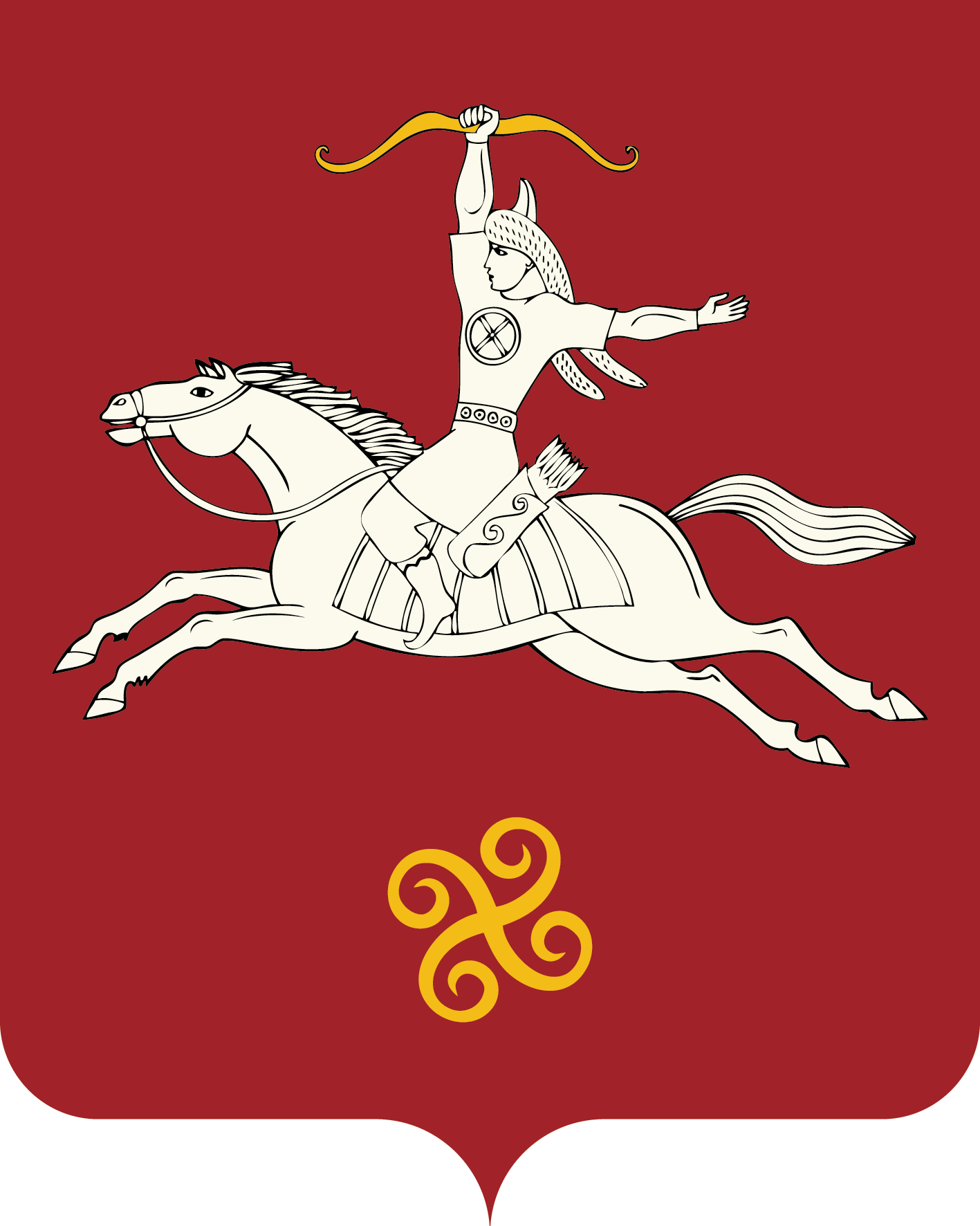 Республика БашкортостанСовет сельского поселенияАлькинский   сельсоветмуниципального районаСалаватский район452481, Әлкә ауылы, Ќуласа урамы, 6тел. 2-65-71, 2-65-47452481, с.Алькино,  ул.Кольцевая, 6тел. 2-65-71, 2-65-47Приложение № 1                                                                       к  решению Совета сельского поселения Алькинский сельсовет муниципального района   Салаватский район Республики Башкортостан от 27 декабря 2019 года №27 «О бюджете сельского поселения Алькинский сельсовет муниципального района Салаватский район  Республики Башкортостан на 2020 год и на плановый период 2021 и 2022 годов»Код бюджетной классификации Российской Федерации  Код бюджетной классификации Российской Федерации  Наименование главного адми-нистра-торадоходов бюджета  поселения Наименование  123791Администрация сельского поселения Алькинский сельсовет муниципального района Салаватский район  Республики Башкортостан791 1 08 04020 01 0000 110Государственная пошлина за совершение нотариальных действий  должностными лицами органов местного самоуправления, уполномоченными в соответствии с законодательными актами Российской Федерации на совершение нотариальных действий7911 13 01995 10 0000 130Прочие доходы от оказания платных услуг (работ) получателями средств бюджетов сельских поселений7911 13 02065 10 0000 130Доходы, поступающие в порядке возмещения расходов, понесенных в связи с эксплуатацией имущества сельских поселений7911 13 02995 10 0000 130Прочие доходы от компенсации затрат  бюджетов сельских поселений7911 16 07010 10 0000 140Штрафы, неустойки, пени, уплаченные в случае просрочки исполнения поставщиком (подрядчиком, исполнителем) обязательств, предусмотренных муниципальным контрактом, заключенным муниципальным органом, казенным учреждением сельского поселения7911 16 07090 10 0000 140Иные штрафы, неустойки, пени, уплаченные в соответствии с законом или договором в случае неисполнения или ненадлежащего исполнения обязательств перед муниципальным органом, (муниципальным казенным учреждением) сельского поселения7911 16 10031 10 0000 140Возмещение ущерба при возникновении страховых случаев, когда выгодоприобретателями выступают получатели средств бюджета сельского поселения7911 16 10032 10 0000 140Прочее возмещение ущерба, причиненного муниципальному имуществу сельского поселения (за исключением имущества, закрепленного за муниципальными бюджетными (автономными) учреждениями, унитарными предприятиями)7911 16 10061 10 0000 140Платежи в целях возмещения убытков, причиненных уклонением от заключения с муниципальным органом сельского поселения (муниципальным казенным учреждением) муниципального контракта, а также иные денежные средства, подлежащие зачислению в бюджет сельского поселения за нарушение законодательства Российской Федерации о контрактной системе в сфере закупок товаров, работ, услуг для обеспечения государственных и муниципальных нужд (за исключением муниципального контракта, финансируемого за счет средств муниципального дорожного фонда)7911 16 10062 10 0000 140Платежи в целях возмещения убытков, причиненных уклонением от заключения с муниципальным органом сельского поселения (муниципальным казенным учреждением) муниципального контракта, финансируемого за счет средств муниципального дорожного фонда, а также иные денежные средства, подлежащие зачислению в бюджет сельского поселения за нарушение законодательства Российской Федерации о контрактной системе в сфере закупок товаров, работ, услуг для обеспечения государственных и муниципальных нужд7911 16 10081 10 0000 140Платежи в целях возмещения ущерба при расторжении муниципального контракта, заключенного с муниципальным органом сельского поселения (муниципальным казенным учреждением), в связи с односторонним отказом исполнителя (подрядчика) от его исполнения (за исключением муниципального контракта, финансируемого за счет средств муниципального дорожного фонда)7911 16 10082 10 0000 140Платежи в целях возмещения ущерба при расторжении муниципального контракта, финансируемого за счет средств муниципального дорожного фонда сельского поселения, в связи с односторонним отказом исполнителя (подрядчика) от его исполнения7911 16 10100 10 0000 140Денежные взыскания, налагаемые в возмещение ущерба, причиненного в результате незаконного или нецелевого использования бюджетных средств (в части бюджетов сельских поселений)7911 17 01050 10 0000 180Невыясненные поступления, зачисляемые в бюджеты сельских поселений7911 17 05050 10 0000 180Прочие неналоговые доходы бюджетов сельских поселений7911 17 14030 10 0000 150Средства самообложения граждан, зачисляемые в бюджеты сельских поселений7912 00 00000 00 0000 000Безвозмездные поступления <1>Иные доходы бюджета сельского поселения Алькинский сельсовет муниципального района Салаватский район  Республики Башкортостан, администрирование которых может осуществляться главными администраторами доходов бюджета сельского поселения Алькинский сельсовет муниципального района Салаватский район  Республики Башкортостан в пределах их компетенции1 11 03050 10 0000 120Проценты, полученные от предоставления бюджетных кредитов внутри страны за счет средств бюджетов сельских поселений1 11 09015 10 0000 120Доходы от распоряжения правами на результаты интеллектуальной деятельности военного, специального и двойного назначения, находящимися в собственности сельских  поселений1 11 09025 10 0000 120Доходы от распоряжения правами на результаты научно-технической деятельности, находящимися в собственности сельских поселений1 11 09045 10 0000 120Прочие поступления от использования имущества, находящегося в собственности сельских поселений (за исключением имущества муниципальных бюджетных и автономных учреждений, а также имущества муниципальных унитарных предприятий, в том числе казенных)1 12 04051 10 0000 120 Плата за использование лесов, расположенных на землях иных категорий, находящихся в  собственности сельских поселений, в части платы по договору купли-продажи лесных насаждений 1 12 04052 10 0000 120 Плата за использование лесов, расположенных на землях иных категорий, находящихся в собственности сельских поселений, в части арендной платы1 13 01995 10 0000 130Прочие доходы от оказания платных услуг (работ) получателями средств бюджетов сельских поселений1 13 02065 10 0000 130Доходы, поступающие в порядке возмещения расходов, понесенных в связи с эксплуатацией  имущества сельских поселений1 13 02995 10 0000 130Прочие доходы от компенсации затрат  бюджетов сельских поселений1 14 01050 10 0000 410Доходы от продажи квартир, находящихся в собственности сельских поселений1 14 03050 10 0000 440Средства от распоряжения и реализации конфискованного и иного имущества, обращенного в доходы сельских поселений (в части реализации материальных запасов по указанному имуществу)1 14 04050 10 0000 420Доходы от продажи нематериальных активов, находящихся в собственности сельских поселений1 15 02050 10 0000 140Платежи, взимаемые органами местного самоуправления (организациями) сельских поселений за выполнение определенных функций1 16 07010 10 0000 140Штрафы, неустойки, пени, уплаченные в случае просрочки исполнения поставщиком (подрядчиком, исполнителем) обязательств, предусмотренных муниципальным контрактом, заключенным муниципальным органом, казенным учреждением сельского поселения1 16 07090 10 0000 140Иные штрафы, неустойки, пени, уплаченные в соответствии с законом или договором в случае неисполнения или ненадлежащего исполнения обязательств перед муниципальным органом, (муниципальным казенным учреждением) сельского поселения1 16 10031 10 0000 140Возмещение ущерба при возникновении страховых случаев, когда выгодоприобретателями выступают получатели средств бюджета сельского поселения1 16 10032 10 0000 140Прочее возмещение ущерба, причиненного муниципальному имуществу сельского поселения (за исключением имущества, закрепленного за муниципальными бюджетными (автономными) учреждениями, унитарными предприятиями)1 16 10061 10 0000 140Платежи в целях возмещения убытков, причиненных уклонением от заключения с муниципальным органом сельского поселения (муниципальным казенным учреждением) муниципального контракта, а также иные денежные средства, подлежащие зачислению в бюджет сельского поселения за нарушение законодательства Российской Федерации о контрактной системе в сфере закупок товаров, работ, услуг для обеспечения государственных и муниципальных нужд (за исключением муниципального контракта, финансируемого за счет средств муниципального дорожного фонда)1 16 10062 10 0000 140Платежи в целях возмещения убытков, причиненных уклонением от заключения с муниципальным органом сельского поселения (муниципальным казенным учреждением) муниципального контракта, финансируемого за счет средств муниципального дорожного фонда, а также иные денежные средства, подлежащие зачислению в бюджет сельского поселения за нарушение законодательства Российской Федерации о контрактной системе в сфере закупок товаров, работ, услуг для обеспечения государственных и муниципальных нужд1 16 10081 10 0000 140Платежи в целях возмещения ущерба при расторжении муниципального контракта, заключенного с муниципальным органом сельского поселения (муниципальным казенным учреждением), в связи с односторонним отказом исполнителя (подрядчика) от его исполнения (за исключением муниципального контракта, финансируемого за счет средств муниципального дорожного фонда)1 16 10082 10 0000 140Платежи в целях возмещения ущерба при расторжении муниципального контракта, финансируемого за счет средств муниципального дорожного фонда сельского поселения, в связи с односторонним отказом исполнителя (подрядчика) от его исполнения1 16 10100 10 0000 140Денежные взыскания, налагаемые в возмещение ущерба, причиненного в результате незаконного или нецелевого использования бюджетных средств (в части бюджетов сельских поселений)1 17 01050 10 0000 180Невыясненные поступления, зачисляемые в бюджеты сельских поселений1 17 05050 10 0000 180Прочие неналоговые доходы бюджетов сельских поселений2 00 00000 00 0000 000Безвозмездные поступления <1>, <2>Код бюджетной классификации Российской Федерации  Код бюджетной классификации Российской Федерации  Наименование главного администратора доходов бюджета сельского поселения Алькинский сельсовет муниципального района  Салаватский район  Республики Башкортостанглавно-го адми-нистра-торадоходов бюджета сельского поселения Алькинский сельсовет муниципального района  Салаватский район Республики БашкортостанНаименование главного администратора доходов бюджета сельского поселения Алькинский сельсовет муниципального района  Салаватский район  Республики Башкортостан123791Администрация сельского поселения Алькинский сельсовет муниципального района Салаватский район Республики БашкортостанАдминистрация сельского поселения Алькинский сельсовет муниципального района Салаватский район Республики Башкортостан79101050201100000510Увеличение прочих остатков денежных средств бюджета поселения79101050201100000610Уменьшение прочих остатков денежных средств бюджета поселения Коды бюджетнойклассификации РоссийскойФедерацииНаименование налога (сбора)СуммаВСЕГО:3104,10001 00 00000  00 0000 000НАЛОГОВЫЕ И НЕНАЛОГОВЫЕ ДОХОДЫ:383,0000 1 01 00000 00 0000 000НАЛОГИ НА ПРИБЫЛЬ, ДОХОДЫ31,0000 1 01 02000 01 0000 110Налог на доходы физических лиц31,0000 1 01 02010 01 0000 110Налог на доходы физических лиц с доходов, источником которых является налоговый агент, за исключением доходов, в отношении которых исчисление и уплата налога осуществляются в соответствии со статьями 227, 227.1 и 228 Налогового кодекса Российской Федерации31,0000 1 05 00000 00 0000 000НАЛОГИ НА СОВОКУПНЫЙ ДОХОД17,0000 1 05 03010 01 0000 110Единый сельскохозяйственный налог17,0000 1 06 00000 00 0000 000НАЛОГИ НА ИМУЩЕСТВО312,0000 1 06 01000 00 0000 110Налог на имущество с физических лиц40,0000 1 06 06000 00 0000 110Земельный налог272,0000 1 06 06043 10 0000 110Земельный налог с физических, обладающих земельным участком, расположенным в границах сельских поселений260,0000 1 06 06033 10 0000 110Земельный налог с организаций, обладающих земельным участком, расположенным в границах сельских поселений12,0000 1 08 00000 00 0000 000ГОСУДАРСТВЕННАЯ ПОШЛИНА1,0000 1 08 04020 01 0000 110Государственная пошлина за совершение нотариальных действий должностными лицами органов местного самоуправления, уполномоченными в соответствии с законодательными актами Российской Федерации на совершение нотариальных действий1,0000 1 11 00000 00 0000 000ДОХОДЫ ОТ ИСПОЛЬЗОВАНИЯ ИМУЩЕСТВА, НАХОДЯЩЕГОСЯ В ГОСУДАРСТВЕННОЙ И МУНИЦИПАЛЬНОЙ СОБСТВЕННОСТИ20,0000 1 11 05035 10 0000 120Доходы от сдачи в аренду имущества, находящегося в оперативном управлении органов управления  поселений и созданных ими учреждений (за исключением имущества муниципальных автономных учреждений)20,0000 1 13 00000 00 0000 000ДОХОДЫ ОТ ПЛАТНЫХ УСЛУГ0000 1 13 01995 10 0000 130Прочие доходы от оказания платных услуг получателями средств бюджетов муниципальных районов и компенсации затрат бюджетов муниципальных районов0000 1 16 00000 00 0000 000ШТРАФЫ, САНКЦИИ, ВОЗМЕЩЕНИЕ УЩЕРБА2,0000 116 02020 02 0000 140Денежные взыскания (штрафы), установленные законами субъектов Российской Федерации за несоблюдение муниципальных правовых актов, зачисляемые в бюджеты поселений2,0000 1 17 00000 00 0000 000ПРОЧИЕ НЕНАЛОГОВЫЕ ДОХОДЫ0000 1 17 05050 10 0000 180Прочие неналоговые доходы поселений0000 2 02 00000 00 0000 000БЕЗВОЗМЕЗДНЫЕ ПОСТУПЛЕНИЯ:2721,1000 2 02 16001 10 0000 150Дотации бюджетам поселений на выравнивание бюджетной обеспеченности506,8000 2 02 01003 10 0000 150Дотация на сбалансированность1425,1000 2 02 03015 10 0000 150Субвенции бюджетам поселений на осуществление первичного воинского учета на территориях, где отсутствуют военные комиссариаты89,2000 2 02 04999 10 7502 150Межбюджетные трансферты, передаваемые бюджетам на благоустройство территорий населенных пунктов сельских поселений700,0Коды бюджетнойклассификации РоссийскойФедерацииНаименование налога (сбора)   2021 год2022 год1234ВСЕГО:2975,83037,70001 00 00000  00 0000 000НАЛОГОВЫЕ И НЕНАЛОГОВЫЕ ДОХОДЫ:420,7460,0000 1 01 00000 00 0000 000НАЛОГИ НА ПРИБЫЛЬ, ДОХОДЫ40,050,0000 1 01 02000 01 0000 110Налог на доходы физических лиц40,050,0000 1 01 02010 01 0000 110Налог на доходы физических лиц с доходов, источником которых является налоговый агент, за исключением доходов, в отношении которых исчисление и уплата налога осуществляются в соответствии со статьями 227, 227.1 и 228 Налогового кодекса Российской Федерации40,050,0000 1 05 00000 00 0000 000НАЛОГИ НА СОВОКУПНЫЙ ДОХОД17,017,0000 1 05 03010 01 0000 110Единый сельскохозяйственный налог17,017,0000 1 06 00000 00 0000 000НАЛОГИ НА ИМУЩЕСТВО340,7370,0000 1 06 01000 00 0000 110Налог на имущество с физических лиц45,053,0000 1 06 06000 00 0000 110Земельный налог295,7317,0000 1 06 06043 10 0000 110Земельный налог с физических, обладающих земельным участком, расположенным в границах сельских поселений260,7262,0000 1 06 06033 10 0000 110Земельный налог с организаций, обладающих земельным участком, расположенным в границах сельских поселений35,055,0000 1 08 00000 00 0000 000ГОСУДАРСТВЕННАЯ ПОШЛИНА1,01,0000 1 08 04020 01 0000 110Государственная пошлина за совершение нотариальных действий должностными лицами органов местного самоуправления, уполномоченными в соответствии с законодательными актами Российской Федерации на совершение нотариальных действий1,01,0000 1 11 00000 00 0000 000ДОХОДЫ ОТ ИСПОЛЬЗОВАНИЯ ИМУЩЕСТВА, НАХОДЯЩЕГОСЯ В ГОСУДАРСТВЕННОЙ И МУНИЦИПАЛЬНОЙ СОБСТВЕННОСТИ20,020,0000 1 11 05035 10 0000 120Доходы от сдачи в аренду имущества, находящегося в оперативном управлении органов управления  поселений и созданных ими учреждений (за исключением имущества муниципальных автономных учреждений)20,020,0000 1 13 00000 00 0000 000ДОХОДЫ ОТ ПЛАТНЫХ УСЛУГ00000 1 13 01995 10 0000 130Прочие доходы от оказания платных услуг получателями средств бюджетов муниципальных районов и компенсации затрат бюджетов муниципальных районов00000 1 16 00000 00 0000 000ШТРАФЫ, САНКЦИИ, ВОЗМЕЩЕНИЕ УЩЕРБА2,02,0000 116 02020 02 0000 140Административные штрафы, установленные законом субъекта РФ об административных правонарушениях, за нарушение муниципальных правовых актов, установленные законами субъектов Российской Федерации за несоблюдение муниципальных правовых актов, зачисляемые в бюджеты поселений2,02,0000 1 17 00000 00 0000 000ПРОЧИЕ НЕНАЛОГОВЫЕ ДОХОДЫ00000 1 17 05050 10 0000 180Прочие неналоговые доходы поселений00000 2 02 00000 00 0000 000БЕЗВОЗМЕЗДНЫЕ ПОСТУПЛЕНИЯ:2555,12577,7000 2 02 16001 10 0000 150Дотации бюджетам поселений на выравнивание бюджетной обеспеченности524,8537,4000 2 02 01003 10 0000 150Дотация на сбалансированность1440,21446,7000 2 02 03015 10 0000 150Субвенции бюджетам поселений на осуществление первичного воинского учета на территориях, где отсутствуют военные комиссариаты90,193,6000 2 02 04999 10 7502 150Межбюджетные трансферты, передаваемые бюджетам на благоустройство территорий населенных пунктов сельских поселений500,0500,0Распределение бюджетных ассигнований СП Алькинский сельсовет муниципального района Салаватский район на 2020 год по разделам, подразделам, целевым статьям (государственным (муниципальным) программам Республики Башкортостан и непрограммным направлениям деятельности), группам видов расходов классификации расходов бюджетаНаименованиеРзПрЦсрВрСумма НаименованиеРзПрЦсрВрСумма 12345ВСЕГО3104,1ОБЩЕГОСУДАРСТВЕННЫЕ ВОПРОСЫ01002121,8Функционирование высшего должностного лица муниципального образования0102737,4Непрограммные расходы010227 1 01 02030737,4Глава муниципального образования010227 1 01 02030737,4Расходы на выплату персоналу010227 1 01 02030100737,4Функционирование Правительства Российской Федерации, высших исполнительных органов государственной власти субъектов Российской Федерации, местных администраций01041369,4Непрограммные расходы010427 1 01 020401369,4Аппарат органов государственной власти РБ010427 1 01 020401369,4Расходы на выплату персоналу010427 1 01 02040100896,8Прочая закупка товаров, работ и услуг для государственных (муниципальных) нужд010427 1 01 02040200468,6Иные бюджетные ассигнования010427 1 01 020408004,0Резервный фонд011115,0Непрограммные расходы011113 1 01 7500015,0Резервные фонды местных администраций011113 1 01 7500015,0Резервные средства011113 1 01 7500080015,0Мобилизационная вневойсковая подготовка020389,2Муниципальная программа "Развитие образования Республики Башкортостан на 2013-2017 гг"020315 1 01 0000089,2Осуществление первичного воинского учета020315 1 01 5118089,2Расходы на выплату персоналу020315 1 01 5118010085,2Прочая закупка товаров, работ и услуг для государственных (муниципальных) нужд020315 1 01 511802004,0ЖИЛИЩНО-КОММУНАЛЬНОЕ ХОЗЯЙСТВО0500800,0Благоустройство0503100,0Муниципальная программа "Развитие коммунальной инфраструктуры поселений в муниципальном районе Салаватский район Республики Башкортостан"050306 1 01 06050100,0Подпрограмма "Развитие коммунальной инфраструктуры поселений в муниципальном районе Салаватский район Республики Башкортостан"050306 1 01 06050100,0Прочая закупка товаров, работ и услуг для государственных (муниципальных) нужд050306 1 01 06050200100,0Благоустройство0505700,0Муниципальная программа "Развитие коммунальной инфраструктуры поселений в муниципальном районе Салаватский район Республики Башкортостан"050506 1 01 74040700,0Подпрограмма "Развитие коммунальной инфраструктуры поселений в муниципальном районе Салаватский район Республики Башкортостан"050506 1 01 74040700,0Основное мероприятие "Повышение степени благоустройства территории"050506 1 01 74040700,0Прочие мероприятия по благоустройству городских округов и поселений050506 1 01 74040700,0Прочая закупка товаров, работ и услуг для государственных (муниципальных) нужд050506 1 01 74040200700,0Межбюджетные трансферты общего характера140399 0 00 0000093,1Иные безвозмездные и безвозвратные перечисления140399 0 00 7400093,1 Иные межбюджетные трансферты 140399 0 00 740002500(тыс.рублей)(тыс.рублей)(тыс.рублей)НаименованиеНаименованиеНаименованиеРзПрЦсрВрСумма Сумма Сумма НаименованиеНаименованиеНаименованиеРзПрЦсрВр202120222022111234566ВСЕГОВСЕГОВСЕГО2975,83037,73037,7ОБЩЕГОСУДАРСТВЕННЫЕ ВОПРОСЫОБЩЕГОСУДАРСТВЕННЫЕ ВОПРОСЫОБЩЕГОСУДАРСТВЕННЫЕ ВОПРОСЫ01002192,62228,82228,8Функционирование высшего должностного лица муниципального образованияФункционирование высшего должностного лица муниципального образованияФункционирование высшего должностного лица муниципального образования0102765,8788,5788,5Непрограммные расходыНепрограммные расходыНепрограммные расходы010227 1 01 02030765,8788,5788,5Глава муниципального образованияГлава муниципального образованияГлава муниципального образования010227 1 01 02030765,8788,5788,5Расходы на выплату персоналуРасходы на выплату персоналуРасходы на выплату персоналу010227 1 01 02030100765,8788,5788,5Функционирование Правительства Российской Федерации, высших исполнительных органов государственной власти субъектов Российской Федерации, местных администрацийФункционирование Правительства Российской Федерации, высших исполнительных органов государственной власти субъектов Российской Федерации, местных администрацийФункционирование Правительства Российской Федерации, высших исполнительных органов государственной власти субъектов Российской Федерации, местных администраций01041411,81425,31425,3Непрограммные расходыНепрограммные расходыНепрограммные расходы010427 1 01 020401411,81425,31425,3Аппарат органов государственной власти РБАппарат органов государственной власти РБАппарат органов государственной власти РБ010427 1 01 020401411,81425,31425,3Расходы на выплату персоналуРасходы на выплату персоналуРасходы на выплату персоналу010427 1 01 02040100931,4959,1959,1Прочая закупка товаров, работ и услуг для государственных (муниципальных) нуждПрочая закупка товаров, работ и услуг для государственных (муниципальных) нуждПрочая закупка товаров, работ и услуг для государственных (муниципальных) нужд010427 1 01 02040200476,4462,2462,2Иные бюджетные ассигнованияИные бюджетные ассигнованияИные бюджетные ассигнования010427 1 01 020408004,04,04,0Резервный фондРезервный фондРезервный фонд011115,015,015,0Непрограммные расходыНепрограммные расходыНепрограммные расходы011113 1 01 7500015,015,015,0Резервные фонды местных администрацийРезервные фонды местных администрацийРезервные фонды местных администраций011113 1 01 7500015,015,015,0Резервные средстваРезервные средстваРезервные средства011113 1 01 0750080015,015,015,0Мобилизационная вневойсковая подготовкаМобилизационная вневойсковая подготовкаМобилизационная вневойсковая подготовка020390,193,693,6Муниципальная программа "Развитие образования Республики Башкортостан на 2013-2017гг"Муниципальная программа "Развитие образования Республики Башкортостан на 2013-2017гг"Муниципальная программа "Развитие образования Республики Башкортостан на 2013-2017гг"020315 1 01 0000090,193,693,6Осуществление первичного воинского учетаОсуществление первичного воинского учетаОсуществление первичного воинского учета020315 1 01 5118090,193,693,6Расходы на выплату персоналуРасходы на выплату персоналуРасходы на выплату персоналу020315 1 01 5118010086,488,888,8Прочая закупка товаров, работ и услуг для государственных (муниципальных) нуждПрочая закупка товаров, работ и услуг для государственных (муниципальных) нуждПрочая закупка товаров, работ и услуг для государственных (муниципальных) нужд020315 1 01 511802003,74,84,8ЖИЛИЩНО-КОММУНАЛЬНОЕ ХОЗЯЙСТВОЖИЛИЩНО-КОММУНАЛЬНОЕ ХОЗЯЙСТВОЖИЛИЩНО-КОММУНАЛЬНОЕ ХОЗЯЙСТВО0500540,4500,0500,0БлагоустройствоБлагоустройствоБлагоустройство050340,40,00,0Муниципальная программа "Развитие коммунальной инфраструктуры поселений в муниципальном районе Салаватский район Республики Башкортостан"Муниципальная программа "Развитие коммунальной инфраструктуры поселений в муниципальном районе Салаватский район Республики Башкортостан"Муниципальная программа "Развитие коммунальной инфраструктуры поселений в муниципальном районе Салаватский район Республики Башкортостан"050306 1 01 0605040,40,00,0Подпрограмма "Развитие коммунальной инфраструктуры поселений в муниципальном районе Салаватский район Республики Башкортостан"Подпрограмма "Развитие коммунальной инфраструктуры поселений в муниципальном районе Салаватский район Республики Башкортостан"Подпрограмма "Развитие коммунальной инфраструктуры поселений в муниципальном районе Салаватский район Республики Башкортостан"050306 1 01 0605040,40,00,0Прочая закупка товаров, работ и услуг для государственных (муниципальных) нуждПрочая закупка товаров, работ и услуг для государственных (муниципальных) нуждПрочая закупка товаров, работ и услуг для государственных (муниципальных) нужд050306 1 01 0605020040,40,00,0БлагоустройствоБлагоустройствоБлагоустройство0505500,0500,0500,0Муниципальная программа "Развитие коммунальной инфраструктуры поселений в муниципальном районе Салаватский район Республики Башкортостан"Муниципальная программа "Развитие коммунальной инфраструктуры поселений в муниципальном районе Салаватский район Республики Башкортостан"Муниципальная программа "Развитие коммунальной инфраструктуры поселений в муниципальном районе Салаватский район Республики Башкортостан"050506 1 01 74040500,0500,0500,0Подпрограмма "Развитие коммунальной инфраструктуры поселений в муниципальном районе Салаватский район Республики Башкортостан"Подпрограмма "Развитие коммунальной инфраструктуры поселений в муниципальном районе Салаватский район Республики Башкортостан"Подпрограмма "Развитие коммунальной инфраструктуры поселений в муниципальном районе Салаватский район Республики Башкортостан"050506 1 01 74040500,0500,0500,0Основное мероприятие "Повышение степени благоустройства территории"Основное мероприятие "Повышение степени благоустройства территории"Основное мероприятие "Повышение степени благоустройства территории"050506 1 01 74040500,0500,0500,0Прочие мероприятия по благоустройству городских округов и поселенийПрочие мероприятия по благоустройству городских округов и поселенийПрочие мероприятия по благоустройству городских округов и поселений050506 1 01 74040500,0500,0500,0Прочая закупка товаров, работ и услуг для государственных (муниципальных) нуждПрочая закупка товаров, работ и услуг для государственных (муниципальных) нуждПрочая закупка товаров, работ и услуг для государственных (муниципальных) нужд050506 1 01 74040200500,0500,0500,0Межбюджетные трансферты общего характераМежбюджетные трансферты общего характераМежбюджетные трансферты общего характера140399 0 00 0000093,193,193,1Иные безвозмездные и безвозвратные перечисленияИные безвозмездные и безвозвратные перечисленияИные безвозмездные и безвозвратные перечисления140399 0 00 7400093,193,193,1 Иные межбюджетные трансферты  Иные межбюджетные трансферты  Иные межбюджетные трансферты 140399 0 00 7400025093,193,193,1Условно утвержденные расходы9900059,6122,2122,2Условно утвержденные расходы990099 0 00 00000059,6122,2122,2Условно утвержденные расходы990099 0 00 9999990059,6122,2122,2( тыс. рублей)( тыс. рублей)НаименованиеНаименованиеНаименованиеЦсрВрСумма НаименованиеНаименованиеНаименованиеЦсрВр2020111234ВСЕГОВСЕГОВСЕГО3104,1Глава муниципального образованияГлава муниципального образованияГлава муниципального образования27 1 01 02030737,4Расходы на выплату персоналуРасходы на выплату персоналуРасходы на выплату персоналу27 1 01 02030100737,4Центральный аппаратЦентральный аппаратЦентральный аппарат27 1 01 020401369,4Расходы на выплату персоналуРасходы на выплату персоналуРасходы на выплату персоналу27 1 01 02040100896,8Прочая закупка товаров, работ и услуг для государственных (муниципальных) нуждПрочая закупка товаров, работ и услуг для государственных (муниципальных) нуждПрочая закупка товаров, работ и услуг для государственных (муниципальных) нужд27 1 01 02040200468,6Уплата налога на имущество организаций и земельного налогаУплата налога на имущество организаций и земельного налогаУплата налога на имущество организаций и земельного налога27 1 01 020408004,0Резервный фонд местных администрацийРезервный фонд местных администрацийРезервный фонд местных администраций13 1 01 0750015,0Резервные средстваРезервные средстваРезервные средства13 1 01 0750080015,0Коммунальная инфраструктура  в сельских поселенияхКоммунальная инфраструктура  в сельских поселенияхКоммунальная инфраструктура  в сельских поселениях06 1 01 06050100,0Прочая закупка товаров, работ и услуг для государственных (муниципальных) нуждПрочая закупка товаров, работ и услуг для государственных (муниципальных) нуждПрочая закупка товаров, работ и услуг для государственных (муниципальных) нужд06 1 01 06050200100,0Прочие мероприятия по благоустройству городских округов и поселенийПрочие мероприятия по благоустройству городских округов и поселенийПрочие мероприятия по благоустройству городских округов и поселений06 1 01 74040700,0Прочая закупка товаров, работ и услуг для государственных (муниципальных) нуждПрочая закупка товаров, работ и услуг для государственных (муниципальных) нуждПрочая закупка товаров, работ и услуг для государственных (муниципальных) нужд06 1 01 74040200700,0Осуществление первичного воинского учетаОсуществление первичного воинского учетаОсуществление первичного воинского учета15 1 01 5118089,2Расходы на выплату персоналуРасходы на выплату персоналуРасходы на выплату персоналу15 1 01 5118010085,2Прочая закупка товаров, работ и услуг для государственных (муниципальных) нуждПрочая закупка товаров, работ и услуг для государственных (муниципальных) нуждПрочая закупка товаров, работ и услуг для государственных (муниципальных) нужд15 1 01 511802004,0Иные безвозмездные и безвозвратные перечисленияИные безвозмездные и безвозвратные перечисленияИные безвозмездные и безвозвратные перечисления99 0 00 7400093,1Иные межбюджетные трансфертыИные межбюджетные трансфертыИные межбюджетные трансферты99 0 00 7400025193,1тыс.рублейтыс.рублейНаименованиеНаименованиеНаименованиеЦсрВрСумма Сумма НаименованиеНаименованиеНаименованиеЦсрВр202120221112345ВСЕГОВСЕГОВСЕГО2975,83037,7Глава муниципального образованияГлава муниципального образованияГлава муниципального образования27 1 01 02030765,8788,5Расходы на выплату персоналуРасходы на выплату персоналуРасходы на выплату персоналу27 1 01 02030100765,8788,5Центральный аппаратЦентральный аппаратЦентральный аппарат27 1 01 020401411,81425,3Расходы на выплату персоналуРасходы на выплату персоналуРасходы на выплату персоналу27 1 01 02040100931,4959,1Прочая закупка товаров, работ и услуг для государственных (муниципальных) нуждПрочая закупка товаров, работ и услуг для государственных (муниципальных) нуждПрочая закупка товаров, работ и услуг для государственных (муниципальных) нужд27 1 01 02040200476,4462,2Уплата налога на имущество организаций и земельного налогаУплата налога на имущество организаций и земельного налогаУплата налога на имущество организаций и земельного налога27 1 01 020408004,04,0Резервный фонд местных администрацийРезервный фонд местных администрацийРезервный фонд местных администраций13 1 01 0750015,015,0Резервные средстваРезервные средстваРезервные средства13 1 01 0750080015,015,0Коммунальная инфраструктура  в сельских поселенияхКоммунальная инфраструктура  в сельских поселенияхКоммунальная инфраструктура  в сельских поселениях06 1 01 0605040,40,0Прочая закупка товаров, работ и услуг для государственных (муниципальных) нуждПрочая закупка товаров, работ и услуг для государственных (муниципальных) нуждПрочая закупка товаров, работ и услуг для государственных (муниципальных) нужд06 1 01 0605020040,40,0Прочие мероприятия по благоустройству городских округов и поселенийПрочие мероприятия по благоустройству городских округов и поселенийПрочие мероприятия по благоустройству городских округов и поселений06 1 01 74040500,0500,0Прочая закупка товаров, работ и услуг для государственных (муниципальных) нуждПрочая закупка товаров, работ и услуг для государственных (муниципальных) нуждПрочая закупка товаров, работ и услуг для государственных (муниципальных) нужд06 1 01 74040200500,0500,0Осуществление первичного воинского учетаОсуществление первичного воинского учетаОсуществление первичного воинского учета15 1 01 5118090,193,6Расходы на выплату персоналуРасходы на выплату персоналуРасходы на выплату персоналу15 1 01 5118010086,488,8Прочая закупка товаров, работ и услуг для государственных (муниципальных) нуждПрочая закупка товаров, работ и услуг для государственных (муниципальных) нуждПрочая закупка товаров, работ и услуг для государственных (муниципальных) нужд15 1 01 511802003,74,8Иные безвозмездные и безвозвратные перечисленияИные безвозмездные и безвозвратные перечисленияИные безвозмездные и безвозвратные перечисления99 0 00 7400093,193,1Иные межбюджетные трансфертыИные межбюджетные трансфертыИные межбюджетные трансферты99 0 00 7400025193,193,1Условно утвержденные расходы99 0 00 000059,6122,2Условно утвержденные расходыУсловно утвержденные расходы99 0 00 9999990059,6122,2НаименованиеНаименованиеВед-воЦсрВрСумма        2020 год12345ВСЕГО3104,1АДМИНИСТРАЦИЯ ПОСЕЛЕНИЙАДМИНИСТРАЦИЯ ПОСЕЛЕНИЙАДМИНИСТРАЦИЯ ПОСЕЛЕНИЙ7913104,1Глава муниципального образованияГлава муниципального образованияГлава муниципального образования79127 1 01 02030737,4Расходы на выплату персоналуРасходы на выплату персоналуРасходы на выплату персоналу79127 1 01 02030100737,4Центральный аппаратЦентральный аппаратЦентральный аппарат79127 1 01 020401369,4Расходы на выплату персоналуРасходы на выплату персоналуРасходы на выплату персоналу79127 1 01 02040100896,8Прочая закупка товаров, работ и услуг для государственных (муниципальных) нуждПрочая закупка товаров, работ и услуг для государственных (муниципальных) нуждПрочая закупка товаров, работ и услуг для государственных (муниципальных) нужд79127 1 01 02040200468,6Уплата налога на имущество организаций и земельного налогаУплата налога на имущество организаций и земельного налогаУплата налога на имущество организаций и земельного налога79127 1 01 020408004Резервный фонд местных администрацийРезервный фонд местных администрацийРезервный фонд местных администраций79113 1 01 0750015,0Резервные средстваРезервные средстваРезервные средства79113 1 01 0750080015,0Коммунальная инфраструктура  в сельских поселенияхКоммунальная инфраструктура  в сельских поселенияхКоммунальная инфраструктура  в сельских поселениях79106 1 01 06050100,0Прочая закупка товаров, работ и услуг для государственных (муниципальных) нуждПрочая закупка товаров, работ и услуг для государственных (муниципальных) нуждПрочая закупка товаров, работ и услуг для государственных (муниципальных) нужд79106 1 01 06050200100,0Прочие мероприятия по благоустройству городских округов и поселенийПрочие мероприятия по благоустройству городских округов и поселенийПрочие мероприятия по благоустройству городских округов и поселений79106 1 01 74040700,0Прочая закупка товаров, работ и услуг для государственных (муниципальных) нуждПрочая закупка товаров, работ и услуг для государственных (муниципальных) нуждПрочая закупка товаров, работ и услуг для государственных (муниципальных) нужд79106 1 01 74040200700,0Осуществление первичного воинского учетаОсуществление первичного воинского учетаОсуществление первичного воинского учета79115 1 01 5118089,2Расходы на выплату персионалуРасходы на выплату персионалуРасходы на выплату персионалу79115 1 01 5118010085,2Прочая закупка товаров, работ и услуг для государственных (муниципальных) нуждПрочая закупка товаров, работ и услуг для государственных (муниципальных) нуждПрочая закупка товаров, работ и услуг для государственных (муниципальных) нужд79115 1 01 511802004,0Иные безвозмездные и безвозвратные перечисленияИные безвозмездные и безвозвратные перечисленияИные безвозмездные и безвозвратные перечисления79199 0 00 7400093,1Иные межбюджетные трансфертыИные межбюджетные трансфертыИные межбюджетные трансферты79199 0 00 7400020093,1( тыс. рублей)( тыс. рублей)НаименованиеНаименованиеНаименованиеВед-воЦсрВрСумма        Сумма        Сумма        НаименованиеНаименованиеНаименованиеВед-воЦсрВр202120212022111234556ВСЕГОВСЕГОВСЕГО2975,82975,83037,7АДМИНИСТРАЦИЯ ПОСЕЛЕНИЙАДМИНИСТРАЦИЯ ПОСЕЛЕНИЙАДМИНИСТРАЦИЯ ПОСЕЛЕНИЙ7912975,82975,83037,7Глава муниципального образованияГлава муниципального образованияГлава муниципального образования79127 1 01 02030765,8765,8788,5Расходы на выплату персоналуРасходы на выплату персоналуРасходы на выплату персоналу79127 1 01 02030100765,8765,8788,5Центральный аппаратЦентральный аппаратЦентральный аппарат79127 1 01 020401411,81411,81425,3Расходы на выплату персоналуРасходы на выплату персоналуРасходы на выплату персоналу79127 1 01 02040100931,4931,4959,1Прочая закупка товаров, работ и услуг для государственных (муниципальных) нуждПрочая закупка товаров, работ и услуг для государственных (муниципальных) нуждПрочая закупка товаров, работ и услуг для государственных (муниципальных) нужд79127 1 01 02040200476,4476,4462,2Уплата налога на имущество организаций и земельного налогаУплата налога на имущество организаций и земельного налогаУплата налога на имущество организаций и земельного налога79127 1 01 02040800444Резервный фонд местных администрацийРезервный фонд местных администрацийРезервный фонд местных администраций79113 1 01 0750015,015,015,0Резервные средстваРезервные средстваРезервные средства79113 1 01 0750080015,015,015,0Коммунальная инфраструктура  в сельских поселенияхКоммунальная инфраструктура  в сельских поселенияхКоммунальная инфраструктура  в сельских поселениях79106 1 01 0605040,440,40,0Прочая закупка товаров, работ и услуг для государственных (муниципальных) нуждПрочая закупка товаров, работ и услуг для государственных (муниципальных) нуждПрочая закупка товаров, работ и услуг для государственных (муниципальных) нужд79106 1 01 0605020040,440,40,0Прочие мероприятия по благоустройству городских округов и поселенийПрочие мероприятия по благоустройству городских округов и поселенийПрочие мероприятия по благоустройству городских округов и поселений79106 1 01 74040500,0500,0500,0Прочая закупка товаров, работ и услуг для государственных (муниципальных) нуждПрочая закупка товаров, работ и услуг для государственных (муниципальных) нуждПрочая закупка товаров, работ и услуг для государственных (муниципальных) нужд79106 1 01 74040200500,0500,0500,0Осуществление первичного воинского учетаОсуществление первичного воинского учетаОсуществление первичного воинского учета79115 1 01 5118090,190,193,6Расходы на выплату персоналуРасходы на выплату персоналуРасходы на выплату персоналу79115 1 01 5118010086,486,488,8Прочая закупка товаров, работ и услуг для государственных (муниципальных) нуждПрочая закупка товаров, работ и услуг для государственных (муниципальных) нуждПрочая закупка товаров, работ и услуг для государственных (муниципальных) нужд79115 1 01 511802003,73,74,8Иные безвозмездные и безвозвратные перечисленияИные безвозмездные и безвозвратные перечисленияИные безвозмездные и безвозвратные перечисления79199 0 00 7400093,193,193,1Иные межбюджетные трансфертыИные межбюджетные трансфертыИные межбюджетные трансферты79199 0 00 7400020093,193,193,1Условно утвержденные расходыУсловно утвержденные расходыУсловно утвержденные расходы79199 0 00 9999959,659,6122,2Условно утвержденные расходыУсловно утвержденные расходыУсловно утвержденные расходы79199 0 00 9999990059,659,6122,2